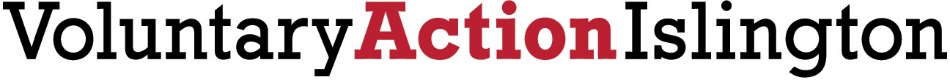 Annual General Meeting 2018Annual General Meeting 2018Date: 7th November 2018Venue: 200a Pentonville Road, N1 9JPAttendance Abdulkadir Ali	Banadiri British Youth LeagueAdam Joseph	Talk for Health Agnieszka Le Roux	MUFG BankAllison Bennett	Volunteering MattersAlphonso Richards	Kevin Richards Foundation CentreAndy Murphy	Help On Your DoorstepCathy Norris	ProspexComfort Ajayi	Age UK IslingtonDave Poyser	Major of IslingtonDavide Nichesolo	VAIElla Sy	Copenhagen Youth ProjectEtta Rowe	Kevin Richards Foundation CentreEva Martinez	DoubleTree by Hilton IslingtonFran Bacelar	Victim Support Gary Richefond	London Village NetworkGerard Omasta-Milsom	Islington People's RightsHelen Wright 	The Talk for Health Company LtdImataz Khaliq	The Talk for Health Company LtdJackie Fox	Talk for HealthKim White	Victim SupportJoyce Herron	Islington Pension ForumKate Obussier	Middle Eastern Women and Society OrganisationKen Kanu	Help On Your Doorstep Kevin Turner	Islington CouncilLewis Hughes	Peoples Place Community PartnershipLucy Giuliano 	Copenhagen Youth ProjectMarico Lowery	ProspectsMartin Sach	London Canal MuseumMartin Cree	DoubleTree by Hilton IslingtonMax Stechman	London Village NetworkMike Bedigan	Islington GazetteMinnie Robinson	Talk for HealthMyrna Talbot	Islington Pension ForumOlayinka Sobitan	London Village NetworkRachel Meyer	London Village NetworkRichard Frankland	ProspectsRose Mcdonald	ICPSabina Rouse	Saiqa Pandor	Homestart Camden & IslingtonSalima Belhadi 	Middle Eastern Women and Society OrganisationShawn Adeel 	Shahzaal Goldwins	Simon Alexander	Age UK IslingtonSupa Kusuumratana	Islington Pension ForumSylvia Hemley	Kevin Richards Foundation CentreTom Browne	The BIG AllianceTony Tran	Mary’s Youth CentreVeronica Videla	DoubleTree by Hilton IslingtonWayne Platt	Peoples Place Community PartnershipWindsor Kasekende	Age UK IslingtonZahra Habri	Middle Eastern Women and Society OrganisationZinab Aldaraji 	MUFGVoluntary Action Islington Trustees in attendancePhil Kelly	TrusteeJoe Irvin	TrusteeMulat Haregot	TrusteeRonke Lawal	TrusteeRuth Haynes	Trustee
Voluntary Action Islington staff in attendanceAlessandra De Laurentis	Office AdministratorGuljabeen Rahman	Chief Executive OfficerKimberley Coates (Minutes)	Office ManagerMarta Aparicio	Information and Communication Officer	Yvette Ellis	Development OfficerAntony Bewick-Smith 	Development and Partnerships Manager
Jeremy Stone                                           Management Accountant1.ApologiesThere were no apologies.2.Welcome from Phil Kelly (Chair, Voluntary Action Islington).
Phil Kelly welcomed attendees and thanked Double Tree Hilton for their donations. PK thanked Guljabeen Rahman for her work as CEO to VAI. PK welcomed Antony Bewick-Smith as Development and Partnerships Manager.PK highlighted the role of VAI, to support organisations trying to build a civic society in Islington during challenging times for the borough. PK noted that by working together, we will carry on this work.
3.Minutes of the AGM held on 7th November 2017The minutes were agreed as a true and accurate record.
4.
Matters Arising from the meeting held on 7th November 2017There were no matters arising.
5.
Guest Speaker: Ken Kanu, Director of Help On Your Doorstep

Ken Kanu gave an inspiring speech about the importance of volunteers. Ken outlined how volunteers are intrinsically linked to the services Help On Your Doorstep carries out. The benefits of involving volunteers in HOYD is that it increases the capacity of HOYD and strengthens relationships with communities. The guiding principle is that everybody has something to offer the community and that volunteering benefits everybody involved. 
Ken highlighted that volunteers shape the way HOYD functions. Volunteers are key to getting out the key messages and are often able to overcome challenges (trust, social inclusion) of service users and work closely with HOYD to develop ways to combat it. Ken emphasised the importance of volunteering; volunteers are integral to services voluntary organisations deliver and volunteering is acknowledged as a sensible stepping stone for helping start your career or to change career.  6.Annual Report 2017-2018

The Chair drew (everyone’s) attention to the annual report which had been circulated. The annual report highlighted VAI’s achievements from 2017-2018 and the ways in which the organisation had supported the voluntary and community sector to achieve its goals in the past year. This can now be found on VAI’s website alongside the full audited accounts.7.Accounts for the year April 2017-March 2018
Jeremy Stone presented the accounts. This is up to date up to March 2018. The full audited accounts are now is available on the VAI website.Total income for the year was £455,482, a £50,000 increase from last year which was generated by the resource centre, and funds from London borough of Islington and City Bridge Trust. It was noted that while income has increased by £50,000, expenditure has also increased by £50,000. Total funds carried forward was £426,822. An expenditure deficit of £44,700 was generated. Even though a deficit was generated, the free reserves are substantial and more than satisfy the minimum requirements needed for free reserves policy.
8.
Volunteer of the Year Awards 2018

Presented by HW The Mayor of Islington, Cllr Dave Poyser and Antony Bewick-Smith, Development and Partnerships Manager at VAI. Cll Dave Poyser praised Islington for creating a unique compassionate society, which is visible through the work of the volunteers nominated for the awards this year.Winner of the Young Volunteer of the Year Award -
Aidan TseinHighly Commended for the Young Volunteer of the Year Award - Dwein Francis, Samika BarclayWinner of the Volunteer of the Year 26-60 Year Olds Award - Fatima Zahra HabriHighly Commended for the Volunteer of the Year 26-60 Year Olds Award – Tom Tremayne, Kristi WhitelockWinner of Older Volunteer of the Year 60+ Award – Beverly Richards
Highly Commended for the Older Volunteer of the Year  60+ Award – Katherine Alexander, Peter WalkerWinner of the Pat Haynes Memorial Trustee of the Year Award - Olivia Morton

Highly Commended for the Pat Haynes Memorial Trustee of the Year Award – John NicholsonWinner of the Volunteering Team of the Year Award – 
Mary’s Youth Club TeamHighly Commended for the Volunteering Team of the Year Award – Restraint Debrief Volunteer Team
9.Any other Business

There was no other business